PROTOCOLLO D’INTESA Il giorno 03 giugno 2021 in RomaTRAIspettorato Territoriale del Lavoro di Roma (di seguito ITL Roma o Ispettorato), rappresentato dal Direttore dell’Ispettorato Territoriale del Lavoro di Roma Carmina Mancino;ECassa Edile di Mutualità e Assistenza di Roma e Provincia (di seguito Cassa Edile di Roma e Provincia o Cassa Edile), rappresentata dal Presidente Giovanbattista Daoud Waly;ECEFMECTP - Organismo Paritetico per la formazione e la sicurezza in edilizia - di Roma e Provincia (di seguito CEFMECTP di Roma e Provincia o CEFMECTP), rappresentato dal Presidente Tullio Manetta.Premesso che:tra l’Ispettorato Territoriale del Lavoro di Roma, la Cassa Edile di Roma e Provincia e il CEFMECTP di Roma e provincia è stato sottoscritto, il 6 settembre 2017, un Protocollo d’Intesa finalizzato a realizzare il “Progetto di informatizzazione delle notifiche preliminari”;nei mesi scorsi si è avviato un importante confronto tra l’Ispettorato Nazionale del Lavoro e la Commissione Nazionale Paritetica delle Casse Edili (CNCE), per far ripartire fattivamente, anche a fronte della grave crisi epidemiologica in atto, una collaborazione volta a determinare un interscambio di informazioni e di conoscenze tra gli Ispettorati Territoriali del Lavoro (ITL) e le Casse Edili;in tale ottica, è stato sottoscritto, l’11 marzo 2021, un Protocollo d’Intesa tra l’Ispettorato Nazionale del Lavoro (INL) e la CNCE, finalizzato a consentire le richiamate forme di scambio di informazioni e dati tra gli Ispettorati Territoriali del Lavoro e le Casse Edili aderenti alla rete CNCE, nel rispetto del Regolamento generale sulla protezione dei dati (Regolamento UE n. 679/2016) e della normativa vigente in materia di Privacy;il suddetto Protocollo d’Intesa si pone nella lunga storia di rapporti tra le Istituzioni preposte all’attività ispettiva sui luoghi di lavoro e le Parti Sociali del settore edile, anche per il tramite degli Organismi Paritetici di settore. Con riferimento a questi ultimi, si precisa che la CNCE costituisce l’Ente di indirizzo, di controllo e di coordinamento delle Casse Edili dislocate sul territorio, preposte, unitamente a INPS e INAIL, al rilascio del Durc in base alla legislazione vigente;la finalità del Protocollo è quella di attivare tutte le sinergie opportune tra le parti in causa per garantire la regolarità, la legalità e la leale concorrenza sul mercato degli attori operanti nel settore edile;l’ITL di Roma, istituzionalmente e per il proprio ambito di competenza territoriale, assume e coordina, ai sensi dell’articolo 1 del D.Lgs. 124/2004, la vigilanza in materia di rapporti di lavoro e dei livelli essenziali delle prestazioni concernenti i diritti civili e sociali che devono essere garantiti su tutto il territorio nazionale, con particolare riferimento allo svolgimento delle attività di vigilanza mirate alla prevenzione e alla promozione dell'osservanza delle norme di legislazione sociale e del lavoro, ivi compresa l'applicazione dei contratti collettivi di lavoro e della disciplina previdenziale;l’ITL di Roma esercita l’attività di vigilanza sull’applicazione della legislazione in materia di salute e sicurezza nei luoghi di lavoro nel settore delle costruzioni edili o di genio civile e nelle altre attività espressamente indicate nell’articolo 13, comma 2 del D.Lgs. 81/2008, nel quadro del coordinamento territoriale con le Aziende Sanitarie Locali;il CCNL edile, sottoscritto dall’ANCE e da Feneal-Uil, Filca-CISL, Fillea-CGIL, e la relativa contrattazione integrativa provinciale, tengono conto, da un punto di vista sia retributivo che normativo, delle peculiarità delle lavorazioni edili;la bilateralità di derivazione della menzionata contrattazione (per il territorio di Roma e Provincia: Cassa Edile e CEFMECTP) colloca al centro della propria attività la promozione di iniziative volte a garantire la regolarità, la lotta all’evasione, la lotta al dumping contrattuale, nonché la diffusione di buone prassi e procedure per l’evoluzione e la crescita competitiva del settore;in coerenza con quanto precisato al precedente punto, le Parti Sociali territoriali di settore, ACER e Feneal-Uil, Filca-CISL e Fillea-CGIL, hanno previsto, con la sottoscrizione dell’accordo di rinnovo del contratto integrativo intervenuta in data 28 novembre 2019, la costituzione dell’Ufficio Legalità presso la Cassa Edile di Roma e Provincia; tale Ufficio, sulla scorta delle anomalie riscontrate nelle denunce pervenute in Cassa Edile e in una logica di tutela dei lavoratori e delle imprese regolari, dovrà realizzare una serie di azioni finalizzate al recupero della base imponibile, nonché all’individuazione delle imprese che, pur svolgendo lavorazioni edili, non applicano la contrattazione collettiva dell’edilizia e non risultano iscritte in Cassa Edile;l’operatività esterna dell’Ufficio Legalità sarà definita in un apposito Protocollo da sottoscriversi con le Istituzioni Pubbliche, tra cui l’ITL di Roma, coinvolte nei processi di verifica del rispetto - nel cantiere edile - della disciplina legislativa in materia di lavoro (ivi compresa la normativa afferente la Sicurezza sui luoghi di lavoro e la Regolarità contributiva e assistenziale), nonché dell’osservanza del contratto collettivo nazionale di lavoro dell’edilizia e della relativa contrattazione integrativa territoriale.Tutto ciò premesso, si conviene quanto segue:le Premesse costituiscono parte integrante e sostanziale del Protocollo d’Intesa;le forme di scambio di informazioni e dei dati dovranno avvenire nel rispetto della normativa di cui al Regolamento UE 679/2016 - di seguito “GDPR” - e al D.Lgs. 10 agosto 2018 n. 101;lo scambio delle informazioni dovrà intervenire limitatamente ai soli dati personali necessari, pertinenti e adeguati rispetto alle finalità del presente Protocollo, in ossequio al principio di minimizzazione dei dati espresso dall’allegato articolo 5, lettera c) del GDPR;lo scambio dei dati e delle informazioni e le relative modalità di condivisione dovranno intervenire per consentire le verifiche di competenza dell’Ispettorato e per garantire l’osservanza dei corretti adempimenti verso la Casse Edile; lo scambio dovrà essere mirato, pertanto, a garantire la trasparenza e la correttezza dei soggetti operanti sul mercato e a contrastare il dumping contrattuale che, come noto, mina gravemente l’equilibrio del mercato e la garanzia della tutela di imprese e lavoratori coinvolti;in conformità a quanto indicato nella Comunicazione CNCE n. 773/2021, la Cassa Edile e il CEFMECTP individuano, rispettivamente, come canali dedicati di comunicazione, i seguenti indirizzi di posta elettronica: 1) segreteria@cefmectp.it; 2) segreteria.direzione@cassaedilediroma.it. I canali indicati potranno essere utilizzati anche per le consuete richieste formulate nel corso degli accertamenti dell’organo di vigilanza;le Parti si danno atto che la conoscenza dei dati relativi ai lavori edili in corso di svolgimento nel territorio di Roma e provincia, come comunicati all’Ispettorato con le notifiche preliminari di cui all’articolo 99 del D.Lgs. n. 81/2008, consente alla Cassa Edile e al CEFMECTP di svolgere in maniera più efficace le proprie funzioni. In particolare, si intendono qui richiamati i compiti degli Organismi Paritetici di verifica del regolare adempimento degli obblighi di iscrizione e versamento nei confronti della Cassa Edile, anche ai fini dell’attestazione di regolarità contributiva (Durc), di assistenza e consulenza a imprese e lavoratori in materia di sicurezza sul lavoro e formazione professionale;al fine di informatizzare e dematerializzare la trasmissione delle notifiche preliminari, la Cassa Edile e il CEFMECTP metteranno a disposizione le proprie risorse tecniche e   tecnologiche per la costituzione operativa del sistema informativo di cui al Protocollo d’Intesa Nazionale;le Parti procederanno, attraverso il suddetto sistema informatico e mediante il canale dedicato sopra specificato, allo scambio di dati e delle analisi utili alle verifiche di competenza dell’ITL e dei corretti adempimenti da parte delle imprese verso la Cassa Edile; per le notifiche preliminari da inviare tramite il suddetto sistema informatico, le Parti concordano l’adozione di un modulo standard contenente, oltre ai campi relativi alle informazioni obbligatorie per legge, ulteriori campi (la cui compilazione sarà facoltativa) relativi ai dati ritenuti utili per il perseguimento delle finalità illustrate in premessa. L’individuazione di questi ulteriori dati sarà effettuata di comune accordo dalle Parti;la Cassa Edile di Roma e Provincia, per il tramite della Direzione, attraverso la piattaforma telematica e il canale di comunicazione dedicato, fornirà all’ITL i dati occupazionali aggregati, relativi a imprese e lavoratori denunciati, le denunce dei cantieri e l’elenco delle imprese che risultano aver chiesto ammortizzatori sociali.l’Ispettorato metterà a disposizione del CEFMECTP e della Cassa Edile, in tempo reale e per via telematica (con modalità tecniche da concordare tra le Parti), le notifiche preliminari pervenute tramite il suddetto sistema informatico;il già menzionato sistema dovrà garantire l’integrità e la riservatezza dei dati contenuti nelle notifiche preliminari e l’utilizzo degli stessi dovrà avvenire in conformità a quanto previsto dalla normativa sulla Privacy e limitatamente ai soli dati personali necessari, adeguati e pertinenti rispetto alle finalità del presente Protocollo, in ossequio al principio di minimizzazione dei dati;fermo restando quanto sopra e nella logica di implementare le sinergie già esistenti tra le Parti, il CEFMECTP consentirà al personale ispettivo dell’ITL di Roma di partecipare, senza alcun onere a carico dell’Amministrazione, a corsi di formazione, di aggiornamento, seminari, convegni, incontri tematici e altri strumenti formativi in materia di prevenzione e sicurezza sul lavoro in edilizia;l’ITL si impegna a far partecipare il proprio personale ispettivo, ai sensi dell’articolo 8 del D.Lgs. 124/2004, in qualità di relatore, ad eventi di prevenzione e promozione sulle medesime tematiche promosse; le Parti si impegnano a promuovere iniziative formative a favore di tecnici/funzionari della Cassa Edile e del CEFMECTP, impegnati nelle attività di cui al presente Protocollo;le Parti si impegnano a promuovere campagne comuni di informazione finalizzate a diffondere buone prassi ai fini prevenzionistici, nonché a realizzare azioni di studio, di ricerca e di sostegno sui temi della salute e sicurezza nei luoghi di lavoro;gli adempimenti operativi necessari alla realizzazione di quanto concordato con il presente Protocollo, ivi compresa l’attuazione del Sistema Informatico per la trasmissione telematica delle notifiche preliminari, saranno avviati dalle Parti, sia congiuntamente che individualmente per quanto di rispettiva competenza, entro 30 giorni dalla sottoscrizione dello stesso;per l’attuazione del presente Protocollo, le Parti si impegnano a costituire un Comitato Tecnico Scientifico composto complessivamente di sei elementi indicati in modo paritario dalle Parti, del quale faranno parte i Direttori, o loro delegati, che si riunirà con cadenza bisettimanale; il Coordinatore sarà nominato nell'ambito dei tre elementi designati dall’ITL.Letto, confermato e sottoscritto.Ispettorato Territorialedel Lavoro di RomaDirettore Carmina Mancino                                                               __________________________________Cassa Edile di Roma e ProvinciaPresidente Giovanbattista Daoud Waly                                                   ________________________________________________CEFMECTP di Roma e provinciaPresidente Tullio Manetta                                                               ___________________________________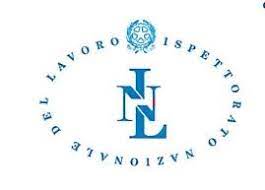 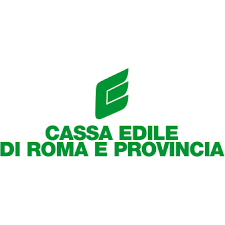 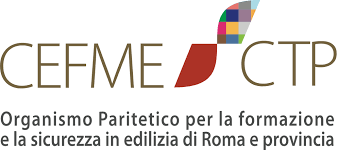 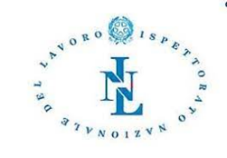 